8ch4K/16ch 5M/16ch3Mvideo input;VGA、HDMI simultaneous video output;BIG 1U Case, 2SATA(Up to 8TB);H.265+/H.265/H.2641*10/100/1000Mbps auto-sensing Ethernet port, RJ45 port；POE power over ethernet, 16 standard POE ports;Automatic networking support, a key to add equipment;Support the Onvif protocol;Support GB28181 (Optional);Cloud services, P2P,  alarm information push to phone;Support remote access, support ARSP;"Support DHCP, FTP, DNS, DDNS, NTP, UPNP, EMAIL,3G, WIFI, IP search, Alarm center, etc ;"Mobile phone remote monitoring (iOS, Android);Multi browser access (IE, Chrome, Firefox, Safari);Support for more than twenty languages;Perfect protection circuit, unique triple watchdog function;Support WEB, CMS, VMS, MYEYE Platform;Model：NVR8916E-QInterface：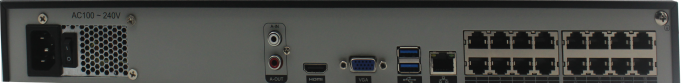 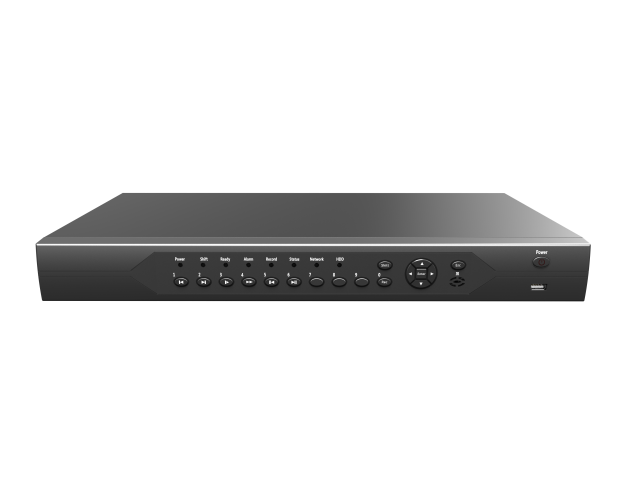 ModelNVR8916E-QSystemprocessorHi3536SystemsystemEmbedded LinuxVideoVideo input8ch4K/16ch5M/16ch3MVideoPlayback 2ch4K/4ch5M/8ch3MVideoDecode H.265+/H.265/H.264AudioCompression G.711aAudioIntercom UnsupportManagement Record modeManual>Alarm>Motiondetection>TimingManagement Inquire modeInquire by Time/Calendar/Event/ChannelManagement Storage modeHDD Storage, Network StorageManagement BackupNetwork, USB, SATAInterface HDMI output1*HDMI (MAX:4K)Interface VGA output1*VGA (MAX:1080P)Interface Ethernet port1*RJ45 1*10/100Mbps Ethernet port,Interface POE ports16 standard POE portsInterface Audio I/O1/1Interface Alarm I/O0/0Interface USB Port1*USB2.0 ports，2*USB3.0 portsInterface HDD2*SATA interface (Up to 8TB)GeneralTemperature0 ℃ - + 55 ℃GeneralHumidity10% -90% RHGeneralPower supplyATX(100-240V)GeneralConsumption<10W（Without HDD）GeneralWeightAround 3.0KGGeneralDimension440(L)* 290mm(W)* 50mm(H)